Joodse feestenJoods – Pesach Herdenkingsdag aan de vlucht uit Egypte met Mozes Het Pesach maaltijdBelangrijke maaltijd met boekjes waar het verhaal in uitgelegd word (Haggada)Cederschaal: Elk gerecht op deze schaal vertelt iets over het zware leven in EgypteJoods – PinksterenSjavoeot is van oorsprong een oogstfeestLater werd het de herdenking van het verkrijgen van de 10 geboden op de Sinai De Joden noemen het ook wel ‘Sjavoeot’, en dat betekent: ‘Wekenfeest’Dit feest wordt 7 weken na Pesach gevierdZe verzamelen zich bij de Sinai, de berg waar God hun de tien geboden gafJoods – Rosj HasjanaDit is het Nieuwjaar van de JodenHet herdenkt de schepping van de wereldEr worden zoete dingen gegeten, zoals stukjes appel met honing.Joods – Jom KippoerDit is in het Nederlands ‘de Grote Verzoendag’Joden proberen zich te verzoenen met God door gebeden en vastenHet is de heiligste dag van alle Joodse dagen en de laatste dag van de bezinningJoods – SoekotSoekot is in het Nederlands ‘Loofhuttenfeest’Joden bouwden een hut om een week lang in te levenZe herdenken zo de tijd dat ze in tenten woonden en rondzwerven met Mozes in de woestijnHey LysanneDe eerst 3 moeten dus met de eerst 3 van Geranne in 1 dia(ik bedoel dus bij mij Pesach en bij haar Pasen op een dia, bij mij Pinksteren en bij haar ook Pinksteren op weer een andere dia) en de laatste 3 van mij en Geranne moeten alle 3 op 6 verschillende dia’s.Groetjes, AnnemiekePs. Alles is goed geschreven, ook al lijkt het soms van niet! En ik heb alle plaatje best klein gedaan, zodat het op 1 pagina paste, ze kunnen uiteraard wel groter in pp!De plaatjes:Pesach: 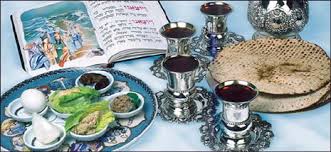 Pinksteren: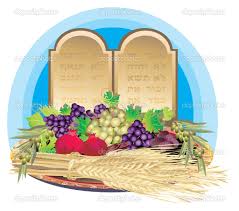 Rosj Hasjana: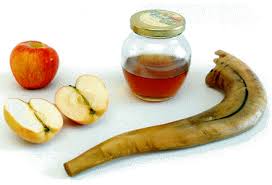 Jom Kippoer: 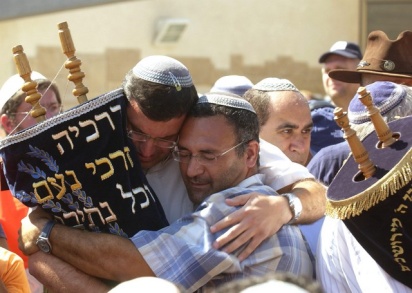 Soekot: 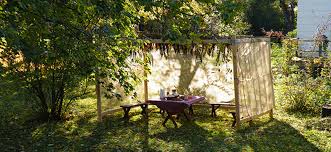 